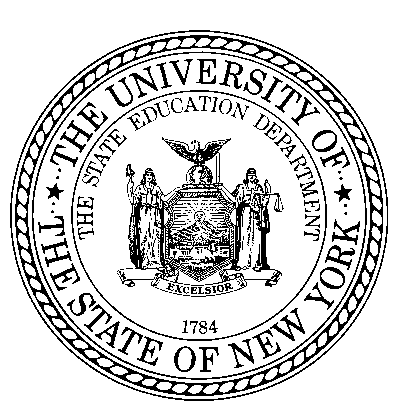 Notification of Change ofChief Executive Officer To Change the Chief Executive Officer for the following New York State Education Department approved programs:Nonpublic School with an Approved Special Education Program (853 School)Preschool Special Class Preschool Special Class in an Integrated SettingPreschool Special Education Itinerant ServicesMultidisciplinary Evaluation Program* Note:  NYSED program approval is non-transferable and therefore if you are a for-profit agency seeking to change ownership/change in Chief Executive Officer, then you must submit the Initial Application for Approval to Operate a Nonpublic School with an Approved Special Education Program, Preschool Special Education and/or Multidisciplinary Evaluation ProgramThis is not be completed for a public school district, board of cooperative educational services, State agency or municipalityNew York State Education DepartmentOffice of P-12 Education: Office of Special Education89 Washington Avenue, Room 309 EBAlbany, NY  12234518-473-6108https://nysed.gov/special-educationPlease submit as MS Word of PDF document to: OSEapplications@nysed.govComplete this section and accompanying affidavit form for each Owner/Chief Executive Officer/ and/or Chief Administrator or Executive Director who may fulfill the role and responsibilities of a Chief Executive/Administrator, or a portion of these duties.  Approved Program Information 1. Legal Name of Approved Program       Legal Name of Approved Program       Legal Name of Approved Program       Legal Name of Approved Program       Legal Name of Approved Program       Legal Name of Approved Program       2. Assumed Name or Doing Business As (DBA), if applicable      	Assumed Name or Doing Business As (DBA), if applicable      	Assumed Name or Doing Business As (DBA), if applicable      	Assumed Name or Doing Business As (DBA), if applicable      	Assumed Name or Doing Business As (DBA), if applicable      	Assumed Name or Doing Business As (DBA), if applicable      	3. Mailing Address of Approved Program Administrative OfficeStreet  Street  Street  Street  Street  3. Mailing Address of Approved Program Administrative OfficeCity	State	Zip CodeCity	State	Zip CodeCity	State	Zip CodeCity	State	Zip CodeCity	State	Zip Code4.  County and School District where Administrative Office is HeadquarteredCounty      County      County      County      County      4.  County and School District where Administrative Office is HeadquarteredSchool District      School District      School District      New York City Community School District Number (if applicable)      New York City Community School District Number (if applicable)      5.  6.  Telephone/Email Address of Administrative OfficeArea Code        Number       Ext.      Email Address      Telephone/Email Address of Administrative OfficeArea Code        Number       Ext.      Email Address      Telephone/Email Address of Administrative OfficeArea Code        Number       Ext.      Email Address      Fax Number of Administrative OfficeArea Code        Number      Fax Number of Administrative OfficeArea Code        Number      Fax Number of Administrative OfficeArea Code        Number      Federal ID NumberFederal ID NumberFederal ID NumberFederal ID NumberFederal ID NumberFederal ID NumberAgency 12-digit NYSED School Code for the Approved Program Agency 12-digit NYSED School Code for the Approved Program Agency 12-digit NYSED School Code for the Approved Program Agency 12-digit NYSED School Code for the Approved Program Agency 12-digit NYSED School Code for the Approved Program Agency 12-digit NYSED School Code for the Approved Program 9.  Name and Title of Chief Executive(s)/Chief School        Official (CEO)Name     Name     Name     Name     Name     9.  Name and Title of Chief Executive(s)/Chief School        Official (CEO)Title      Title      Title      Title      Title      9.  Name and Title of Chief Executive(s)/Chief School        Official (CEO)TelephoneFax NumberFax NumberFax NumberEmail AddressCurrently approved for(check all that apply) Nonpublic School with an Approved Special Education Program (853 School) Preschool Special Class  Preschool Special Class in an Integrated Setting Preschool Special Education Itinerant Services Multidisciplinary Evaluation Program Nonpublic School with an Approved Special Education Program (853 School) Preschool Special Class  Preschool Special Class in an Integrated Setting Preschool Special Education Itinerant Services Multidisciplinary Evaluation Program Nonpublic School with an Approved Special Education Program (853 School) Preschool Special Class  Preschool Special Class in an Integrated Setting Preschool Special Education Itinerant Services Multidisciplinary Evaluation Program Nonpublic School with an Approved Special Education Program (853 School) Preschool Special Class  Preschool Special Class in an Integrated Setting Preschool Special Education Itinerant Services Multidisciplinary Evaluation Program Nonpublic School with an Approved Special Education Program (853 School) Preschool Special Class  Preschool Special Class in an Integrated Setting Preschool Special Education Itinerant Services Multidisciplinary Evaluation ProgramCharacter and Competence Review1.	Name of Chief Executive Officer/Owner/Administrator      1.	Name of Chief Executive Officer/Owner/Administrator      2.	Primary Residence	City:       	State:       2.	Primary Residence	City:       	State:       3.	Business AddressStreet3.	Business AddressCity	State      	Zip      4.	 Educational & Employment History: 	  Attach current résumé, which includes, but is not limited to, degrees completed, fields of study and previous work experience4.	 Educational & Employment History: 	  Attach current résumé, which includes, but is not limited to, degrees completed, fields of study and previous work experience5. Certification(s)/License(s):  Please list each certification and/or license that your hold for this position (information will be verified with the NYSED Office of Professions and/or Office of Teaching Initiatives and if verification is not confirmed then a copy of each certification or license will be required):Were your certificates/licenses ever refused?	 Yes	 NoWere your certificates/licenses ever revoked?	 Yes        NoWere your certificates/licenses ever subject to other disciplinary action?	 Yes     	 NoIf yes, describe:       5. Certification(s)/License(s):  Please list each certification and/or license that your hold for this position (information will be verified with the NYSED Office of Professions and/or Office of Teaching Initiatives and if verification is not confirmed then a copy of each certification or license will be required):Were your certificates/licenses ever refused?	 Yes	 NoWere your certificates/licenses ever revoked?	 Yes        NoWere your certificates/licenses ever subject to other disciplinary action?	 Yes     	 NoIf yes, describe:       6. For Special Class, Special Class in an Integrated Setting or Special Education Itinerant Services, if you do not hold a school administrator’s certificate who in your agency does? Name:6. For Special Class, Special Class in an Integrated Setting or Special Education Itinerant Services, if you do not hold a school administrator’s certificate who in your agency does? Name:7. Community and Philanthropic Experience. Please disclose affiliations with community service, philanthropic endeavors, human service facility(ies) or vendors which may present a conflict of interest in the operation of the proposed program. 7. Community and Philanthropic Experience. Please disclose affiliations with community service, philanthropic endeavors, human service facility(ies) or vendors which may present a conflict of interest in the operation of the proposed program. 8. Indicate if you hold any other positions of employment   Yes    No   If yes, indicate 8. Indicate if you hold any other positions of employment   Yes    No   If yes, indicate Indicate if you have been employed by or have been a board member of an agency that has been cited for findings of waste, fraud, abuse, or wrongdoing, including but not limited to the unlawful acquisition, use, payment or expenditure of agency or program funds.	  Yes	  No	If yes, indicate which agency and in what capacity you were associated with the agency during the time of these findings.Indicate if you have been employed by or have been a board member of an agency that has been cited for findings of waste, fraud, abuse, or wrongdoing, including but not limited to the unlawful acquisition, use, payment or expenditure of agency or program funds.	  Yes	  No	If yes, indicate which agency and in what capacity you were associated with the agency during the time of these findings.Have you had affiliations with any program whose approval was revoked or suspended, or whose approval was subject to past, current or pending disciplinary action, disallowance, fine or other penalty by NYSED or another State or federal agency?	  Yes	  No   If yes:	Provide the name of the program(s) and State oversight agency(ies):	Indicate what your affiliation was to the program:Have you had affiliations with any program whose approval was revoked or suspended, or whose approval was subject to past, current or pending disciplinary action, disallowance, fine or other penalty by NYSED or another State or federal agency?	  Yes	  No   If yes:	Provide the name of the program(s) and State oversight agency(ies):	Indicate what your affiliation was to the program:Have you ever been convicted of a crime by a federal or State court in any jurisdiction?	  Yes	  No If yes:	What was the criminal offense(s)?      	Was the criminal offense(s) a misdemeanor or felony?      Have you ever been convicted of a crime by a federal or State court in any jurisdiction?	  Yes	  No If yes:	What was the criminal offense(s)?      	Was the criminal offense(s) a misdemeanor or felony?      Do you currently have any criminal charge(s) pending against you in a federal or State court in any jurisdiction?	  Yes	  No  If yes, provide an explanation:Do you currently have any criminal charge(s) pending against you in a federal or State court in any jurisdiction?	  Yes	  No  If yes, provide an explanation:13.  Assurances:I hereby certify that I will comply with the requirements of Article 81, Article 89, and/or section 4410 of the Education Law (as applicable), and Parts 200 and 201 of the Regulations of the Commissioner of Education and understand the program and fiscal requirements for operating a special education program. The approved program shall cooperate with the municipality, school district, the New York State Education Department (NYSED) and other State oversight agencies in monitoring for compliance, effectiveness and fiscal integrity of the program.The program shall provide data, records and reports to the referring school district, NYSED, the municipality and other State fiscal and program oversight agencies upon request.The executive director, or any individual that will sign or certify the Consolidated Fiscal Report (CFR) on behalf of the program, shall complete annual on-line CFR training as required by NYSED.  If I am paid as a full-time executive director, I will be employed in a full-time, full-year position and will not engage in activities that would interfere with or impair my ability to carry out and perform my duties, responsibilities and obligations.  If I am an executive director of an approved program, I meet the qualification requirements as outlined in section 200.20(b) of the Regulations of the Commissioner of Education and I reside within a reasonable geographic distance from the program’s administrative, instructional and/or evaluation sites to ensure appropriate oversight of the program.The owner or operator of an approved program who intends to cease the operation of such school or chooses to transfer ownership, possession or operation of the premises and facilities of such school or to voluntarily terminate its status as an approved school, shall submit to the Commissioner of Education written notice of such intention not less than 90 days prior to the intended effective date of such action with a detailed plan which makes provision for the safe and orderly transfer of each student with a disability who was publicly placed in such approved school in accordance with 8 NYCRR section 200.7(e).  Changes to the program’s approval will not be implemented without prior approval by NYSED.13.  Assurances:I hereby certify that I will comply with the requirements of Article 81, Article 89, and/or section 4410 of the Education Law (as applicable), and Parts 200 and 201 of the Regulations of the Commissioner of Education and understand the program and fiscal requirements for operating a special education program. The approved program shall cooperate with the municipality, school district, the New York State Education Department (NYSED) and other State oversight agencies in monitoring for compliance, effectiveness and fiscal integrity of the program.The program shall provide data, records and reports to the referring school district, NYSED, the municipality and other State fiscal and program oversight agencies upon request.The executive director, or any individual that will sign or certify the Consolidated Fiscal Report (CFR) on behalf of the program, shall complete annual on-line CFR training as required by NYSED.  If I am paid as a full-time executive director, I will be employed in a full-time, full-year position and will not engage in activities that would interfere with or impair my ability to carry out and perform my duties, responsibilities and obligations.  If I am an executive director of an approved program, I meet the qualification requirements as outlined in section 200.20(b) of the Regulations of the Commissioner of Education and I reside within a reasonable geographic distance from the program’s administrative, instructional and/or evaluation sites to ensure appropriate oversight of the program.The owner or operator of an approved program who intends to cease the operation of such school or chooses to transfer ownership, possession or operation of the premises and facilities of such school or to voluntarily terminate its status as an approved school, shall submit to the Commissioner of Education written notice of such intention not less than 90 days prior to the intended effective date of such action with a detailed plan which makes provision for the safe and orderly transfer of each student with a disability who was publicly placed in such approved school in accordance with 8 NYCRR section 200.7(e).  Changes to the program’s approval will not be implemented without prior approval by NYSED.14. Affirmation:I,      ___________________, declare that, to the best of my knowledge, the information above is true, correct and complete.Signature: 	 Date:       14. Affirmation:I,      ___________________, declare that, to the best of my knowledge, the information above is true, correct and complete.Signature: 	 Date:       